БАШҠОРТОСТАН РЕСПУБЛИКАҺЫныҢ                             АДМИНИСТРАЦИЯ СЕЛЬСКОГО ПОСЕЛЕНИЯ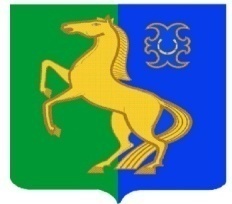          ЙƏРМƏКƏЙ РАЙОНЫ                                                                   Усман-ташлинский  СЕЛЬСОВЕТ                                          МУНИЦИПАЛЬ РАЙОНыныҢ                                                               МУНИЦИПАЛЬНОГО РАЙОНА              Усман-Ташлы АУЫЛ СОВЕТЫ                                                                ЕРМЕКЕЕВСКИЙ РАЙОН  АУЫЛ БИЛӘМӘҺЕ ХАКИМИƏТЕ                                                      РЕСПУБЛИКИ БАШКОРТОСТАН                                             ҠАРАР                               № 46                           ПОСТАНОВЛЕНИЕ              23 октябрь      2017 й.                                                                     23 октября     2017 г .О проведении публичных слушаний по планировке территории в составе проекта планировки и проекта межевания линейного объекта ПАО АНК «Башнефть» «Водовод от УПС-605 до УР-2469 Троицкого нефтяного месторождения» на территории сельского поселения Усман-Ташлинский сельсовет муниципального района Ермекеевский района Республики Башкортостан	В соответствии со статьей 28 Федерального закона от 06 октября 2003 года №131-ФЗ «Об общих принципах организации местного самоуправления в Российской Федерации» и Градостроительным кодексом Российской Федерации" от 29.12.2004 N 190-ФЗ, постановляю:Произвести публичные слушания по планировке территории в составе проекта планировки и проекта межевания линейного объекта ПАО АНК «Башнефть» «Водовод от УПС-605 до УР-2469 Троицкого нефтяного месторождения» на территории сельского поселения Усман-Ташлинский сельсовет муниципального района Ермекеевский района Республики Башкортостан 10 ноября 2017 года в 14:00 часов местного времени в помещении СКЦ по адресу: РБ, Ермекеевский р-н, с. Старошахово, ул. Центральная, 12 в здании СКЦ.Обнародовать настоящее постановление на информационном стенде в здании администрации сельского поселения Усман-Ташлинский сельсовет по адресу: РБ, Ермекеевский р-н, с. Усман-Ташлы, ул. Центральная, 27 и на официальном сайте в сети интернет. Постановление вступает в силу со дня его обнародования.  Контроль за исполнением настоящего постановления оставляю за собой.   Глава сельского поселения     Усман-Ташлинский сельсовет                     Р.Ф.Хантимерова 